Soruşturma başlatılmadan önce İnceleme başlatılmasına karar verilmesi halinde İnceleme işlemleri başlatılır.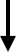 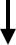 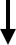 Disiplin Amiri	HAYIR soruşturma açılmasınıuygun buldu mu?İnceleme sonucu hazırlanan raporda soruşturmaya gerek görülmemesi halinde şikayetçiye bilgi verilerek dosya kapatılır.EVET2547 Sayılı Kanunun 53/A maddesi uyarınca Soruşturmacı / Soruşturma Komisyonuna görevlendirilme yazısı yazılır.Disiplin Amiri veya re’sen Rektörlükçe tarafından disiplinsoruşturması açılması ve Soruşturmacı/ Soruşturma Komisyonu görevlendirilmesiSoruşturmacı/Soruşturma Komisyonu soruşturmayı 2 (iki) ay içinde tamam- lar, tamamlayamadığı takdirde yazılı gerekçe ile soruşturma emrini veren makamdan tarafından ek süre talebinde bulunur.Soruşturulanın savunmaya davet edilmesi ve savunmasının alınması. Savun- ma alınmadan ceza verilemez, ve savunma süresi tebliğ tarihinden itibaren en az 7 (yedi) gündür.Soruşturmacı/Soruşturma Komisyonunun, soruşturulanın görevden uzaklaştırılmasını teklif ettiği hallerde, gerekçe belirtilerek Rektörlük Makamına arz edilir.Soruşturma raporu ve dosya usul yönünden incelenir.Soruşturma usulüne	HAYIRuygun yapılmış mı?Soruşturmada bulunan eksikliklerin tamamlanması için dosya Soruşturmacıya / Soruşturma Komisyonuna iade edilir.EVETAşağıda belirtilen, önerilen cezaların türüne göre işlem tesis edilmeye başlanır.Uyarma veya Kınama cezalarınının önerilmesi2547 sayılı Kanunun 53/A maddesi gereğince Disiplin Amiri tarafından soruşturulanın savunması istenir.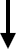 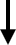 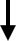 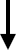 Savunma yazısının İdareye intikal etmesiSavunma, Disiplin Amiri tarafından 2547 sayılı Kanunun 53/A mad- desi uyarınca incelenir.Disiplin Amiri cezayı	HAYIR uygun buldu mu?EVETDisiplin Amirliğince “ceza verilmediği” bilgisi ilgiliye yazılı olarak tebliğ edilir.Uygun bulunan cezanın soruşturulana tebliğ edilmesi ve2547 sayılı Kanunun 53/F maddesi gereğince 7 gün içinde itiraz hakkı bulunduğunun hatırlatılmasıDisiplin Amiri, 2547 sayılı Kanunun 53/Ç maddesi soruşturmacı tarafından önerilen cezayı aynen verebilir, hafifletebilir veya reddedebilir.Eksiklik bulması halinde dosyayı iade edebilir.Önerilen ceza aynen kabul edilebilir, ya da2547 sayılı Kanunun 53/D maddesi gereğinceiyi hal değerlendirilerek bir alt ceza verilebilir.eylemin tekerrürü mevcut ise bir ağır ceza verilebilir.Cezaya itiraz var mı?	HAYIR EVET2547 sayılı Kanunu 53/F maddesi gereğince dosyanın itirazen görüşülmek üzere ilgilinin görevli olduğu birimin Disiplin Kuruluna sevk edilmesi.Verilen cezanın kesinleştiği sanığa tebliğ edilir.Sanığın İtiraz dilekçesi ve soruşturma dosyası Disiplin Kuruluna sevk edilir.Disiplin kurulu itirazı;Aynen kabul edebilir ya da reddedebilir.Disiplin Kurulu kararı tebliğinin yapılmasıDisiplin kurulu kararı sanığa ve birimine tebliğ edilir.Ancak, ilgili disiplin amiri veya disiplin kurulu tarafından gerekçesine uygun olarak en geç üç ay içinde yeni işlem tesis edilebilir.Uyarma ve Kınama cezalarına ilişkin Dosyanın kapatılma işlemiPersonel ceza aldıysa sisteme işlenerek ve Personel Daire Başkanlığına bildirilerek soruşturma dosyası arşive kaldırılır.2547 sayılı Kanunun 53/A maddesi gereğince Disiplin Kurulu tarafından soruşturulanın savunması istenir.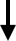 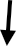 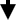 Savunma yazısının İdareye intikal etmesi	Disiplin K u r u l u tarafından 2547 sayılı Kanunun 53/A maddesiuyarınca incelenir.Savunma yazısı ile birlikte dosya 2547 sayılı Kanunun 53/Ç maddesi uyarınca değerlendirilmek üzere Disiplin Kuruluna sevkedilir.Disiplin Kurulu cezayı uygun buldu mu?EVETHAYIRDisiplin Amirliğince “ceza verilmediği” bilgisi ilgiliye yazılı olarak tebliğ edilir.Disiplin Kurulu, 2547 sayılı Kanunun 53/Ç maddesi soruşturmacı tarafından önerilen cezayı aynen verebilir, hafifletebilir veya reddedebilir.Önerilen ceza aynen kabul edilebilir, ya da2547 sayılı Kanunun 53/D maddesi gereğinceiyi hal değerlendirilerek bir alt ceza verilebilir.eylemin tekerrürü mevcut ise bir ağır ceza verilebilir.Kademe İlerlemesinin Durdurulması cezasına bir üst ceza uygulanması Kamu Görevinden Çıkarmadır.Derecenin son kademesinde bulunanlar için kademe ilerlemesinin durdurulması 1/4 – 1/2 Aylıktan Kesme olarak uygulanır ve tekerrüründe görevine son verilmesine karar verilebilir.Cezaya itiraz var mı?		HAYIR EVET2547 sayılı Kanunu 53/F maddesi gereğince dosyanınitirazen görüşülmek üzere Üniversite Disiplin Kuruluna sevk edilmesi.Verilen cezanın kesinleştiği sanığa tebliğ edilir. İlgili ceza sisteme işlenerek ve Personel Daire Başkanlığına bildirilerek soruşturma dosyası arşive kaldırılırSoruşturulanın itirazı ve soruşturma dosyası Üniversite Disiplin Kuruluna sevk edilir.Disiplin Kurulu itirazı;Aynen kabul edebilir ya da reddedebilir.Üniversite Disiplin Kurulu kararı soruşturulana ve birimine tebliğ edilir.Ancak, ilgili disiplin amiri veya disiplin kurulu tarafından gerekçesine uygun olarak en geç üç ay içinde yeni işlem tesis edilebilir.Dosya arşive kaldırılırDisiplin soruşturmalarında soruşturma süresi soruşturma emrinin soruşturmacıya ulaşmasından itibaren 2 (iki) aydır. Bu süre içerisinde  soruşturmanın bitirilmesi esastır. Mücbir sebeplerden dolayı soruşturma işleminin bu süre içerisinde bitirilememesi durumunda gerekçesi ile   birlikte soruşturma emrini veren makamdan ek süre talebindebulunulur.Soruşturmacı iddiaları inceleyip soruşturma sürecini planladıktan sonra öncelikle konu ile ilgili bilgi ve belgeleri toplamalıdır. Bilgi ve belge temininden sonra ilk olarak ve varsa şikayetçinin ifadesi alınmalı,şikâyetçi konu ile ilgili tanık gösterdi ise sonrasında tanıkların yeminli ifadesi alınır.Bilgi ve belgeler temin edildikten ve şikâyetçi ile varsa şikâyetçinin gösterdiği tanıkların ifadesi alındıktan sonra en son olarak hakkında soruşturma yapılanın ifadesi alınmalıdır.Soruşturmacı sadece soruşturma emrinde yer alan konu ile ilgili sınırlı olmak üzere soruşturma yapmakla görevlidir. Soruşturma sürecinde bilgisine giren ve soruşturulmasını gerekli gördüğü bir husus var ise bu durumu soruşturma emrini veren makama bildirerek ek soruşturma emri talep etmelidir.Soruşturmacı, disiplin soruşturmasıyla ilgili bilgi ve belgeleri toplama, ifade alma, tanık dinleme, bilirkişiye başvurma, keşif yapma, inceleme yapma ve ilgili makamlarla yazışma yetkisini haizdir.Soruşturmacı tüm ifadeleri tamamlayıp konuyu tahlil ve münakaşa ederek bir kanaate ulaşması durumunda hakkında soruşturma yapılanın ifadesini alabilir.Soruşturma emrindeki ve varsa ekinde yer alan şikâyet dilekçesindeki iddialar incelenerek soruşturma bu konularla sınırlı tutuldu mu?Öncelikli olarak bilgi ve belge temininde bulunuldu mu? İlk olarak şikâyetçinin ifadesi alındı mı?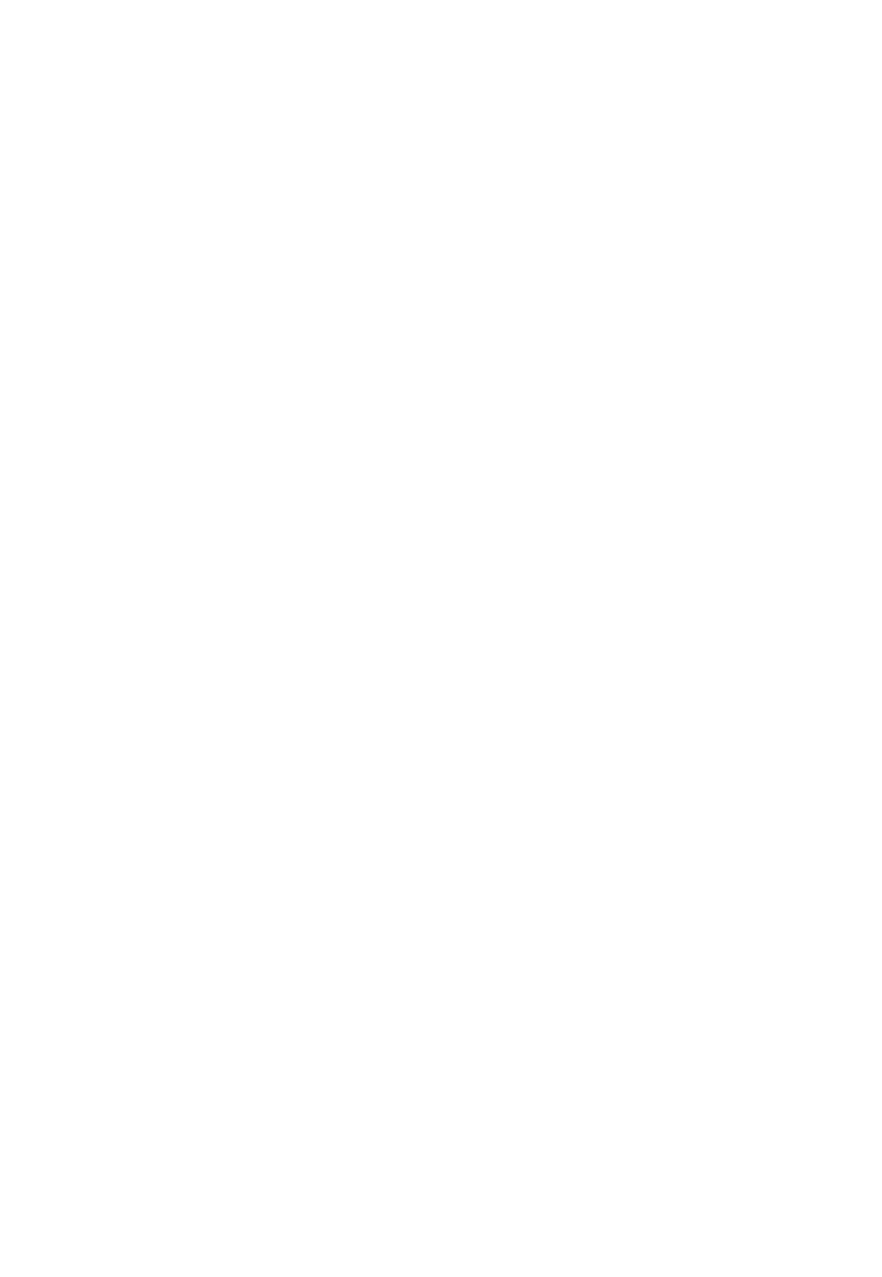 Şikâyetçi tanık gösterdi ise bu tanıkların ifadesi (yeminli olarak) alındı mı?Hakkında soruşturma yapılanın ifadesi alındımı ?Hakkında soruşturma yapılan kişi tanık gösterdi ise bu tanıkların ifadesi (yeminli olarak) alındı mı?Kişilere tebligatlarlar tebliğ-tebellüğ belgesi ile ya da 7201 sayılı Tebligat Kanunu usulüne göre yapıldı mı?Soruşturma raporu usulune uygun hazırlandı mı?Soruşturma raporunda fiil, suç ve ceza ayrı ayrı değerlendirildi mi?Hakkında soruşturma yapılana tebliğ tarihinden itibaren 7 (yedi) günden az olmamak üzere süre verilerek savunması alınmış mı?Soruşturulanın daha önceden disiplin cezası alıp al- madığı bilgisi soruldu mu?Soruşturma raporunun her sayfası paraflanıp son sayfası imzalandı mı?Dizi pusulası oluşturulup soruşturma dosyası dizi pusulasındaki sıraya göre tanzim edildi mi?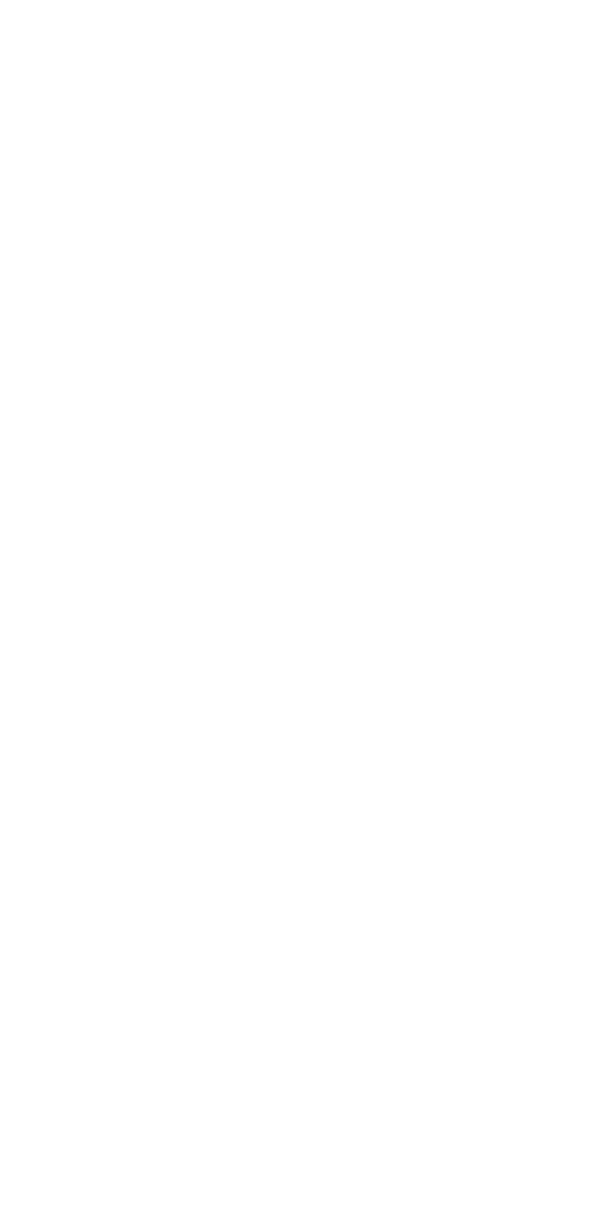 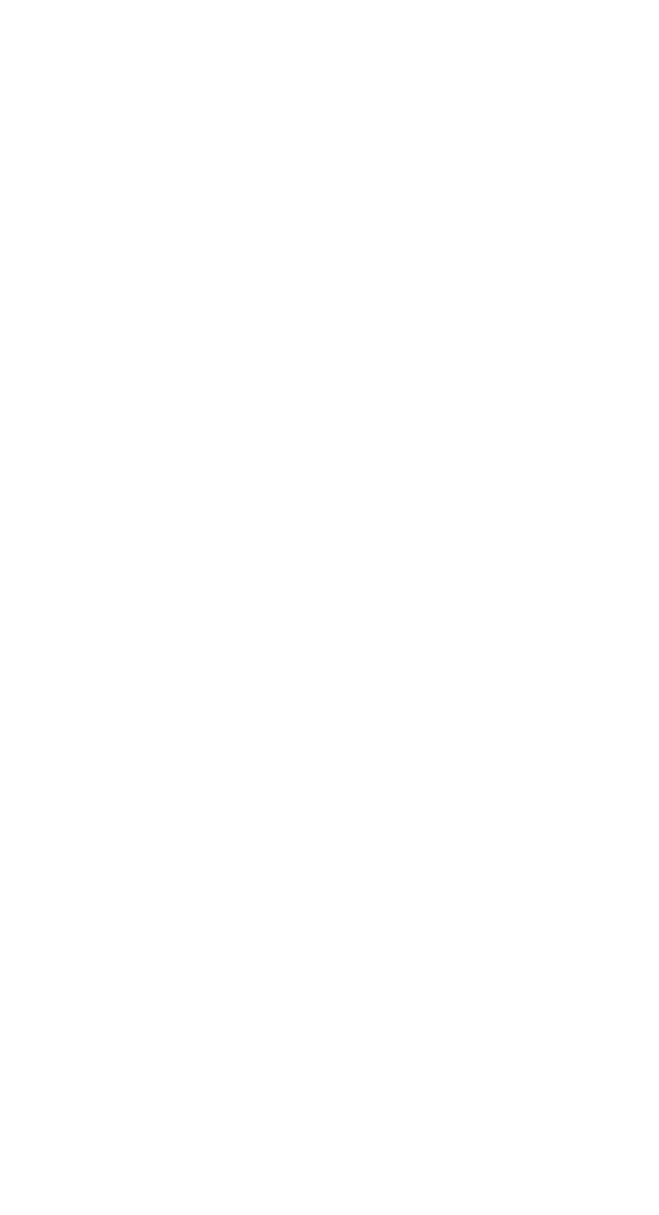 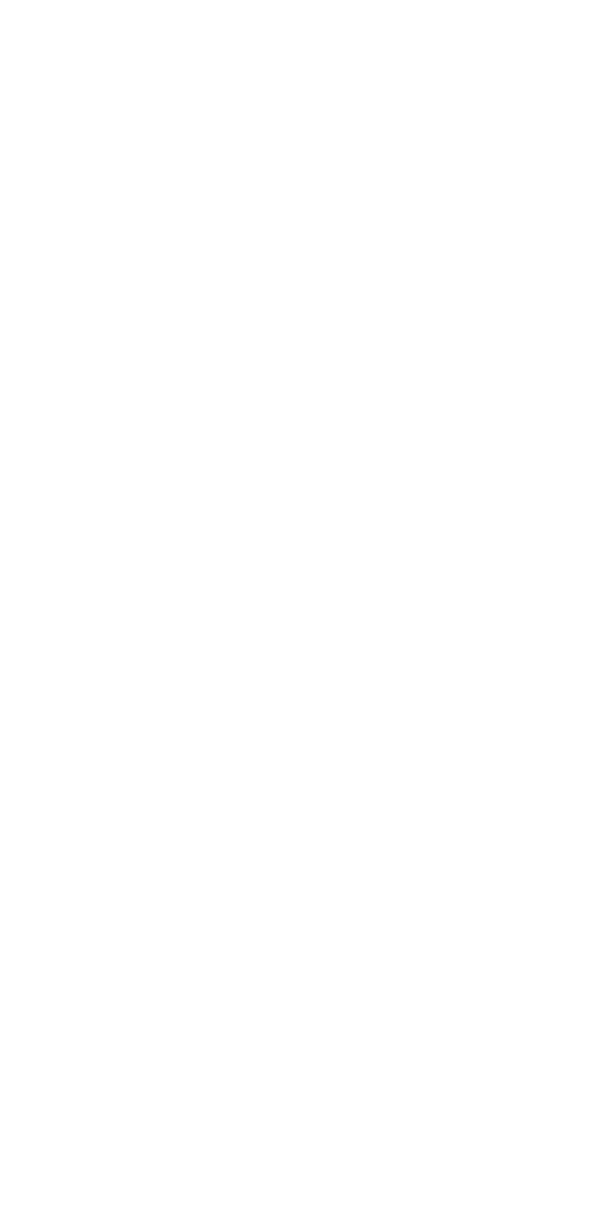 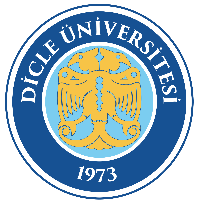 DİCLE ÜNİVERSİTESİHukuk Müşavirliği  DİSİPLİN SORUŞTURMALARI (İdari Ve Akademik Personel) İş Akış ŞemasıDoküman Kodu : HKM-İA-95DİCLE ÜNİVERSİTESİHukuk Müşavirliği  DİSİPLİN SORUŞTURMALARI (İdari Ve Akademik Personel) İş Akış ŞemasıYürürlük Tarihi : 16.11.2022DİCLE ÜNİVERSİTESİHukuk Müşavirliği  DİSİPLİN SORUŞTURMALARI (İdari Ve Akademik Personel) İş Akış ŞemasıRevizyon Tarihi/No : 00İş AkışıİşlemDİCLE ÜNİVERSİTESİHukuk Müşavirliği  DİSİPLİN SORUŞTURMALARIİş Akış Şeması (İdari Ve Akademik Personel)Doküman Kodu :DİCLE ÜNİVERSİTESİHukuk Müşavirliği  DİSİPLİN SORUŞTURMALARIİş Akış Şeması (İdari Ve Akademik Personel)Yürürlük Tarihi : DİCLE ÜNİVERSİTESİHukuk Müşavirliği  DİSİPLİN SORUŞTURMALARIİş Akış Şeması (İdari Ve Akademik Personel)Revizyon Tarihi/No : İş AkışıİşlemDİCLE ÜNİVERSİTESİHukuk Müşavirliği  DİSİPLİN SORUŞTURMALARIİş Akış Şeması (İdari Ve Akademik Personel)Doküman Kodu : DİCLE ÜNİVERSİTESİHukuk Müşavirliği  DİSİPLİN SORUŞTURMALARIİş Akış Şeması (İdari Ve Akademik Personel)Yürürlük Tarihi : DİCLE ÜNİVERSİTESİHukuk Müşavirliği  DİSİPLİN SORUŞTURMALARIİş Akış Şeması (İdari Ve Akademik Personel)Revizyon Tarihi/No : İş Akışıİşlem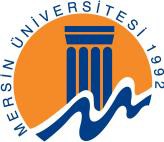 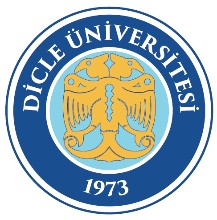 DİCLE ÜNİVERSİTESİHukuk Müşavirliği  DİSİPLİN SORUŞTURMALARIİş Akış Şeması (İdari Ve Akademik Personel)Doküman Kodu : DİCLE ÜNİVERSİTESİHukuk Müşavirliği  DİSİPLİN SORUŞTURMALARIİş Akış Şeması (İdari Ve Akademik Personel)Yürürlük Tarihi :  DİCLE ÜNİVERSİTESİHukuk Müşavirliği  DİSİPLİN SORUŞTURMALARIİş Akış Şeması (İdari Ve Akademik Personel)Revizyon Tarihi/No : İş Akışıİşlem